Antes de iniciar escribe en tu cuaderno la Visión – Misión CCNLee: Mateo 28:17-20Memorizar: Mt.28:20.IMPORTANTE Recordar:.-1) Recordar tema anterior: “La ausencia de pasión por evangelizar se asocia, directamente, con la ausencia de pasión por su presencia“Para nosotros, como iglesia con mentalidad apostólica y de reino, ganar y consolidar van juntos, y podemos decir que ganamos cuando vemos el fruto, cuando sumamos vidas al reino (en el libro de Hechos, el Señor añadía y ellos retenían el fruto).Para ganar debemos perseverar, debemos estar enfocados en nuestras metas, debemos aplicar estrategias y debemos estar dispuestos a administrar lo ganado, hay que invertir tiempo y recursos; “cuando alguien no invierte, es porque considera que no hay ganancias“Muchos discípulos llegan a pensar que ganar personas para el Señor no les resuelve sus problemas, no les beneficia en lo personal, y esto es una mentira de las tinieblas, porque quien nos hace ganadores es Cristo. .-  I.- El enemigo de un discípulo ganador es EL AFÁN (Mateo 6:25-34).1. Cuando hay ausencia de pasión por su presencia, el afán domina los corazones. 2. La genética espiritual de un discípulo es ganar; cuando esto no ocurre es porque el afán domina sus vidas (v.25); todo discípulo pasa por esta lucha: ¿no es la vida más que el alimento y el cuerpo más que el vestido?3. La Palabra enseña que donde está nuestro tesoro, allí está nuestro corazón; por eso el Señor se toma el tiempo de enseñarnos (v.26) que el valor para nuestras vidas, no puede ser comida, aunque necesitamos comer; el afán aleja la provisión, pero, depender del Señor, atrae su bendición a nuestras vidas 4. Hay personas que desean crecer, pero afanadas (v.27); el afán te vuelve esclavo del trabajo, se llega a pensar que entre más se esfuerza más alcanzará; pero los tiempos cambiaron, ahora se produce mucho más con una mente sana y creativa (Adán Vs. Jesucristo).4.1 Debemos sacar a los discípulos del afán para que no terminen desgastados, frustrados y sin frutos; tenemos que interesarnos en ver cómo se conducen los discípulos en las diferentes áreas de sus vidas, destrabarlos, retarlos, direccionarlos.  5. El Señor nos enseña que debemos prestar atención a los lirios del campo (vss.28-29).6. El Señor nos enseña que su bendición es sin afán, lo de Dios nos da paz en medio del conflicto (v30).6.1 El Señor relaciona el afán con poca FE, por eso (v.31), el afán se expresa en lo que dicen y por lo que hacen los discípulos.  7. (Mt. 6:32). 7.1.Los hijos de Dios confían en el Señor y saben que el padre conoce lo que necesitamos.8. El antídoto contra el afán y la incredulidad está en (v.33).Las añadiduras de Dios se manifiestan en nuestras vidas cuando el reino y su justicia son los que dominan nuestros corazones.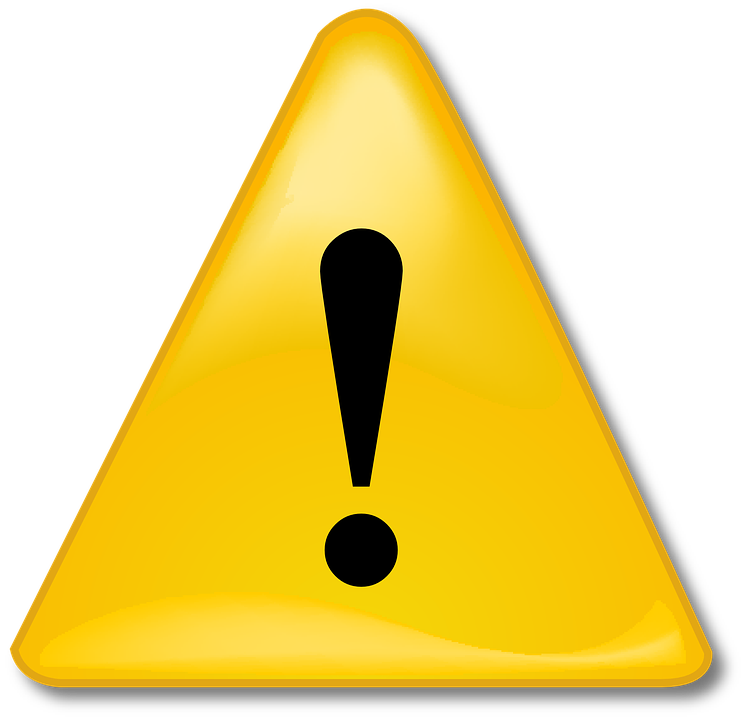 .-1.-Vivirá por el llamado (v17).Tenemos algunos discípulos así, están afanados; no están ganando para el reino porque el afán les cambio el orden de prioridades (ejecutando el llamado te encuentras con grandes respuestas, discípulos, casas, carros, negocios, oportunidades, ideas divinas).1.1.-Debemos hacer énfasis con los discípulos, que el reino es primero,erradicar la mentalidad de que hacer primero el reino es dejar de hacer lo demás; donde se encuentre, el discípulo debe pensar y trabajar en ganar para el reino.1.2.-Para anular la duda hay que acercarlos a Jesús, que tengan experiencias con Él, encuentros con Él, revelaciones de Él, que obtengan victorias por depender de Él.2) Funcionará en la autoridad delegada (v.18).2.1 Es una gran bendición activar nuestra autoridad en Cristo.  La autoridad es dada a nuestras vidas para hacer discípulos, para liberar, para destrabar, para servir a otros que se encuentran oprimidos, y como consecuencia EL SEÑOR TE AÑADIRÁ TODO LO QUE NECESITAS (Y las añadiduras de Dios vienen acompañadas de abundancia y disfrute).2.2 Hay que evaluar en nuestros discípulos cómo están funcionando en su autoridad en Cristo (Cristo envió a los 70 con autoridad.  Lucas 10:17-20; y les prometió que tendrían todo poder contra toda fuerza del mal, poder para dominarlas, destruirlas, y además les aseguró que ningún mal les tocaría).2.3 Cuando Pedro reconoció quien era Cristo, le fueron entregadas las llaves de los cielos para operar en una nueva dimensión de autoridad en Cristo (Mateo 16:19); los discípulos deben aprender a ATAR Y DESATAR en la tierra, es decir, tú vas a prohibir y permitir por la palabra que ocurran las cosas del reino, no a vivir postrado por las cosas de este mundo.  3) Vivirá por la fe (Hebreos 11:1).3.1 Los discípulos deben entender que cuando ganan, lo hacen por la fe y esto agrada a Dios (hebreos 11:6); no hacerlo, es desagradar a Dios. 3.4 Romanos 1:17.4) Contará con la cobertura eterna (Mateo 28:20)4.1 Hay una garantía para los discípulos ganadores del reino, contaremos con su presencia todos los días, eso significa que siempre ganaremos. 4.2 Esto lo tenían muy claro los discípulos ganadores. Juan 16:7.5.-Vivirá en el poder del Espíritu Santo.5.1 El mismo Pedro que negó a Jesús es el que se levanta en Hechos 2:14, da un discurso y 3000 personas se convierten al Señor, dos días después gana 5.000 más. 5.2 Observamos a Pedro y a Juan en Hechos 3:1, en el templo La Hermosa, impartiendo lo que tenían y un cojo de nacimiento fue sano. 5.3 Tenían una unción para ganar y consolidar (Hechos 4:32-33)5.4.- Vivian en el poder del Espíritu Santo.(Hechos 5:12-16).6) Su economía será dimensionada (Hechos 18:1-4).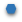 6.1 Pablo tenía un oficio, pero lo que ardía en su corazón era el reino, predicar, formar discípulos, extender el reino. 6.2 Cuando en tu corazón la prioridad es formar discípulos, vas a hallar a los Aquilas, los que tendrán afinidad con tu oficio, socios capaces, honestos y productivos, así son las añadiduras de Dios. 6.3 Discípulo que quiera ser dimensionado en la economía, no puede dar de lo que le sobra a Dios (tiempo, finanzas, talento) aunque parezca que le funcionan las cosas, hay que ordenar esto, porque lo puedes perder.7) Sus generaciones vivirán en bendición (Salmos 112:1-3)Ganar vidas para Cristo, es una de las expresiones de reverencia y amor a Dios.Ganar vidas es un mandamiento y debemos deleitarnos al hacerlo. Ganar personas nos ayudará a pavimentar un camino a nuestra descendencia.  Nuestra generación será bendita. Bienes y riqueza hay en nuestra casa. Su justicia será nuestra bandera.III. SI QUEREMOS VIVIR COMO DISCÍPULOS GANADORES DEBEMOS TENER PRESENTE LO SIGUIENTE:A. Prioriza el reino, porque es tu vida. B. Discipularte es vital para tu vida. C. Ordena tu tiempo, define prioridades sin dejar de hacer lo demás. D. Ten intimidad con el Señor. E. Predica la Palabra, a tiempo y fuera de tiempo (o sea en todo momento), ejercítate en ella y vive por ella. F. Forma hijos discípulos, ese es nuestro norte. Cuídalos y mantente cerca de ellos como buen Padre.G. Sé un ejemplo en todo. En la sujeción a la Palabra, en tu intimidad con Dios, en la generosidad. H. Administra bien los recursos (humanos, dinero, tiempo). I. Sirve siempre al Señor y a la gente con agrado, con alegría, con entusiasmo y nunca como una carga.J. No descuides a tu familia. Recuerda:“La Nación y CCN serán tan fuertes como lo sean sus familias”.ACTIVIDAD DE ESTUDIO1.- ¿Cuál es la genética espiritual de un discípulo?______________________________________________________________________________________________________________________________________________________________________________________2.- Explica los beneficios de un discípulo ganador.______________________________________________________________________________________________________________________________________________________________________________________3.- Describe cómo vencer el afán, que es el enemigo de un discípulo ganador._________________________________________________________________________________________________________________________________________________________________________________________________________________________________________________________________________________4.- ¿Qué debemos tener presente para vivir como discípulo ganador?____________________________________________________________________________________________________________________________________________________________________________________________________________________________________________________________________________________________________________________________________________________________________________-Información importante  -Si quieres formar parte del Ministerio de Pre-Adolescentes en cualquiera de estas áreas: servidores, consolidación, CCN Films, artes escénicas, decoración, musical o educativa. Comunícate con nosotros a través de nuestro correo electrónico: ccnpreadolescentes@gmail.com¡Corre la voz a más líderes!